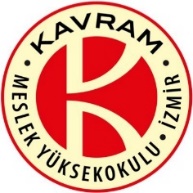               İdare’ye sunulacak olan teklif zarfında evrak sıralaması aşağıdaki gibi olması zorunludur.             İhale kayıt numarası: 2022/0008İdarenin adı: İZMİR KAVRAM MESLEK YÜKSEKOKULUİşin adı: Kapsamlı işyeri Sigorta Poliçesi  Hizmeti Alımıİhale tarih ve saati:  29/08 /2022 Pazartesi günü, saat 10:00İhale teklif zarfının [verildiği] tarih ve saat: 29/08 /2022 Pazartesi  günü, saat   ...:...SıraEvrakİlgili Şartnameİlgili Madde1Birim Fiyat Teklif Mektubuİdari Şartname5. Madde d. Bendi2Birim Fiyat Teklif Cetveliİdari Şartname5. Madde d. Bendi3Geçici Teminat Mektubuİdari Şartname5. Madde d. Bendi4Banka Referans Mektubuİdari Şartname5. Madde d. Bendi5İş Deneyim Belgesiİdari Şartname5. Madde d. Bendi6Bilanço Bilgileri Tablosuİdari Şartname5. Madde d. Bendi7Yasaklı Olmadığına Dair Taahhütnameİdari Şartname5. Madde d. Bendi8Teklif vermeye yetkili olduğunu gösteren İmza Beyannamesi veya İmza Sirküleriİdari Şartname7.1. Madde a. Bendi9İhale katılımcısı teklif mektubuyla beraber, İhaleye 5684 sayılı sigortacılık kanununa göre Türkiye de faaliyette bulunan ruhsatlı sigorta şirketleri, brokerlar ve acentalar teklif verebildiğine dair belge,İdari Şartname7.1. Madde h. Bendi10Banka referans mektubuİdari Şartname7.2.1. Madde11İsteklinin 2020 ve 2021 yılsonu bilançosu beyannameleri, YMM ve SMMM kaşeli olmalıdır.İdari Şartname7.2.2. Madde12Vergi levhası Suretiİdari Şartname7.2.3. Madde13Vergi Dairesinden alınacak olan Borcu Yoktur Yazısıİdari Şartname7.2.4. Madde14SGK Dairesinden alınacak olan Borcu Yoktur Yazısıİdari Şartname7.2.5. Madde15Teknik Şartname de belirtilen belgelerTeknik Şartname16Diğer Evraklar- Dokümanlarda istenen diğer evraklar ilk 15 evrakdan sonra dosyaya konulacaktır. Dosyalama şekli; Tüm evraklar, mavi telli dosyaya yukarıda belirtilen evrak sırasına göre (Her bir sırada istenen evrak bir şeffaf dosyaya konularak) dosyalanacak ve kapalı zarftakuruma teslim edilecektir.